Конспект ООД по лепке «Лебединое озеро» в средней группеПрограммные задачи:Расширять знания о водоплавающих птицах.Продолжать учить детей работать с пластилином, передавая величину и пропорции частей тела птицы и различные движения.Совершенствовать технику лепки для создания выразительности образа.Развивать чувство формы и композиции.Воспитывать бережное отношение к птицам.Материалы и оборудование:Картон, пластилин, дощечка для пластилина, нож. Влажные салфетки. У педагога фото или иллюстрации с изображением лебедя, а также образцы композиций с белыми и черными лебедями в разных позах.Предварительная работа:Беседы о водоплавающих птицах, чтение стихов и сказок о них, рассматривание иллюстраций. Беседа о лебединой верности. Содержание занятия:Педагог: Сегодня я приготовила для вас стихи и загадки о птицах. Слушайте внимательно и отгадывайте: Загадки. ***Гордая птица,Воды не боится,Очень пригожа,На двойку похожа,Как зовут ответь!Это белый (Лебедь).***Эта птица всем известна,Гадким он утенком был.Да и сказка интересна,Жаль что я ее забыла.***Словно Солнышко плывёт,Шею изгибая,Клювом воду зачерпнёт,Хорошо летает!Ответ: (Лебедь).Стихи:Лебедь плавал на пруду,Шею изгибая,Крылья белые свои,Ветру подставляя.Грациозно и легко,Он скользил по глади,И хрустальная вода,Оттеняла стать всю!Автор: Леонов В. А***Есть птица красивая очень на свете,Название — лебедь имеет она,Не встретить прекрасней ее на планете,Она из чудесного будто бы сна,И вид лебедей – как отрада для глаз,Когда по воде они ровно плывут,Спокойный, приятный их снежный окрасСобой украшают и реку, и пруд.Степенные, яркие, нежные птицы,в почете огромном они у людей,Едва только лебедь на воду садится,Все взгляд на него переводят скорей.Педагог:Ребята, вы отгадали все загадки, послушали стихи.А теперь ответьте на вопросы:- Лебеди какого цвета бывают (Черного и белого).- Где они живут? (Ранней весной, когда водоемы только начинают освобождаться от ледового покрова, лебеди возвращаются на родину из теплых стран.)- Взрослый лебедь, большого или маленького размера? (Среди водоплавающих птиц лебеди являются самыми крупными. Их крылья в размахе достигают двух метров, а вес может доходить до пятнадцати килограммов. Но, не смотря на такой большой вес, лебеди очень хорошо держатся в воздухе и могут во время сезонных миграций пролетать тысячи километров.)- Чем питаются лебеди? (Питаются эти королевские птицы обычно травянистыми растениями, которые они добывают как на суше, так и в воде. Их длинная шея помогает доставать корм со дна водоемов. Кроме различной травы, лебеди еще поедают личинок насекомых, а также мелких рачков и моллюсков.)Педагог:Мы с вами сегодня будем лепить птицу, похожую на цифру 2.Кто это?Это очень красивая и величавая птица с длинной шеей - лебедь.Посмотрите на ваших столах лежит пластилин (разного цвета).Мы с вами слепим сначала озеро, а потом лебедей.На доске перед вами – картинки с изображением лебедей с белым и черным оперением. Все лебеди плывут по озеру, но по-разному двигаются. При этом меняется только положении шеи: вот она вытянута вперед – лебедь шипит. Вот шея изогнута – птица любуется своим отражением, а тут шея повернута назад – кто там спрятался за камышом? Сейчас подумайте, что будут делать лебеди на ваших композициях. Перед началом работы сделаем зарядку для рук:ДомЯ хочу построить дом,(Руки сложить домиком, и поднять над головой)Чтоб окошко было в нём,(Пальчики обеих рук соединить в кружочек)Чтоб у дома дверь была,(Ладошки рук соединяем вместе вертикально)Рядом чтоб сосна росла.(Одну руку поднимаем вверх и "растопыриваем" пальчики)Чтоб вокруг забор стоял,Пёс ворота охранял,(Соединяем руки в замочек и делаем круг перед собой)Солнце было, дождик шёл,(Сначала поднимаем руки вверх, пальцы "растопырены". Затем пальцы опускаем вниз, делаем "стряхивающие" движения)И тюльпан в саду расцвёл!(Соединяем вместе ладошки и медленно раскрываем пальчики - "бутончик тюльпана")Педагог: Сначала педагог показывает, как лепить лебедя.А после дети приступают к работе. (В процессе лепки педагог осуществляет индивидуальную помощь при необходимости.)Результат: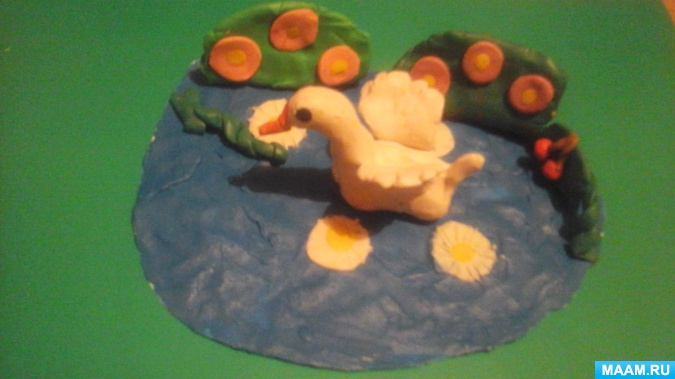 